                  DISMISSED STUDENTS	                 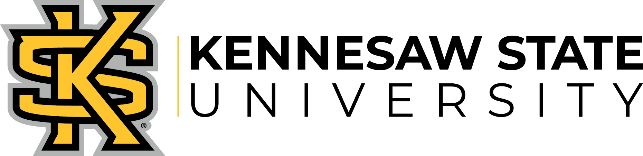 RCHSS Undergraduate Advising Center • 470.578.7728 • https://radow.kennesaw.edu/uac/What is Academic Dismissal?A student on academic probation will be dismissed if:The student does not earn a 2.0 or higher term (semester) grade point average Or the student is on academic probation for three (3) consecutive semesters.An academically dismissed student is not in good academic standing at KSU and is not eligible for immediate readmission.Readmission to the University after dismissal:After the first academic dismissal, a student may be considered for readmission after an absence of one semester or summer term. A dismissed student must reapply for readmission through the Office of Undergraduate Admissions as a “Other Student Type- Readmission” prior to posted deadlines. After the second academic dismissal, a student may be considered for readmission after an absence of one calendar year from the end of the semester or summer term for which the second dismissal occurred. After the third academic dismissal, the student will no longer be eligible for readmission. Any exceptions to this policy must be appealed to and approved by the Academic Standing Committee per BOR Policy Manual, Section 6.26. Information on academic appeals is available through the Office of the Registrar website.Application Checklist❑  Submit your application and $40 application fee online by the appropriate posted deadline for your desired semester of entry. Ensure that on page three, under Enrollment Information, you select the Readmitted application type.❑  Submit official transcripts from all colleges, universities or schools attended after you were enrolled at  Kennesaw State University and before the time you apply for readmission. You will need to make arrangements with each college, whether credit was completed or not, to have a complete official transcript forwarded to the  Office of Undergraduate Admissions at Kennesaw State University. Failure to submit a complete official transcript from all colleges previously attended may result in a registration hold being placed on your record which will prevent you from registering for classes in future semesters.❑  Check your application status.❑  If you apply for in-state tuition, you must provide proof of lawful presence prior to enrollment.❑  KSU requires all students to provide proof of immunization of specific vaccines verified by their health care provider. Students should submit their Certificate of Immunization forms upon admittance. Allow ample time for receipt and processing of all documents. Processing time varies based on the number of applicants and time of year. Application and document deadlines by semester can be viewed online: https://www.kennesaw.edu/admissions/undergraduate/admission-requirements/other-students.php            *Deadlines are subject to change.  See Academic Calendar for dates.Readmitted Students Next StepsSchedule an appointment to see your major academic advisor once you have applied and been accepted for readmission. During this academic advising session, we will discuss strategies for success upon returning to complete your degree. Your appointment will generally last for one hour. Once this appointment is complete, your Readmit Advising hold will be removed from your account.Schedule a Readmit Advising Appointment Schedule your 60-minute Readmit Advising appointment online: https://radow.kennesaw.edu/uac/get-advising.php If you are a History Education major, please contact Bagwell College of Education- Education Student Services to schedule your Readmit Advising appointment.Note: If you have trouble with your NetID and password login, contact UITS at 470-578-3555 or studenthelpdesk@kennesaw.edu.Be sure to keep your appointment with your academic advisor!